N301-- How to setup Bandwidth ControlNote: This article will guide you how to setup speed control and the steps as below.Step 1: Connect your computer to the LAN port .Power on the N301.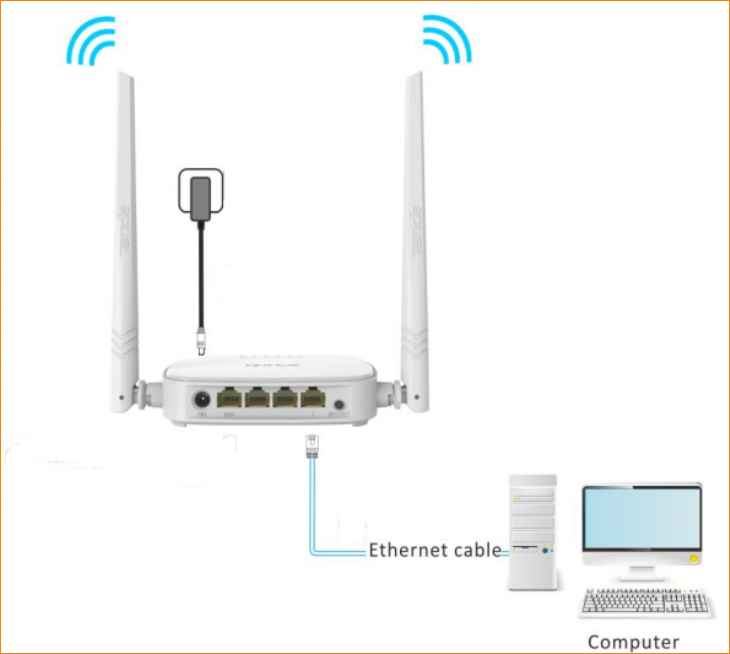 You can also use your smartphone to configure the router.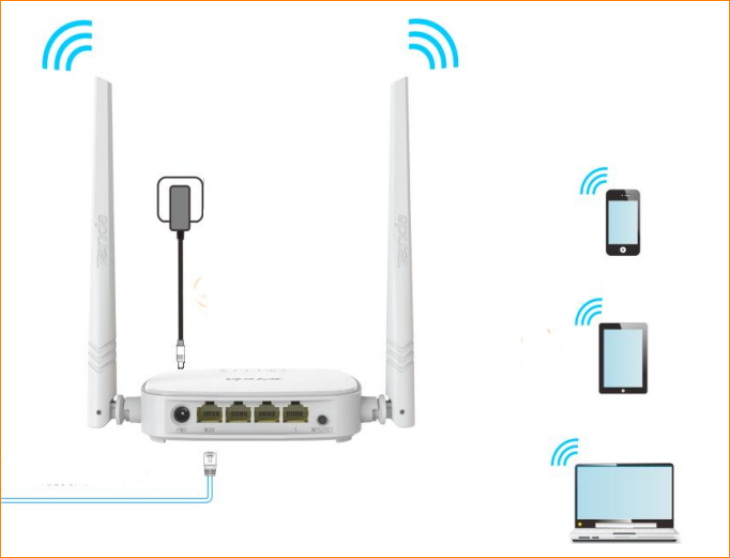 Step 2: Open a Web Browser -> Input 192.168.0.1 in the address bar -> Press Enter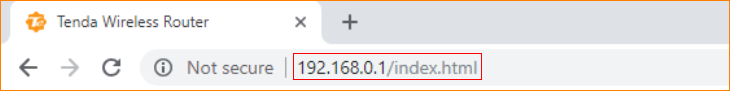 Step 3: Go to Bandwidth Control and choose the device you want to control. Set the speed of upload limit and download limit, then click “OK” to save all the settings.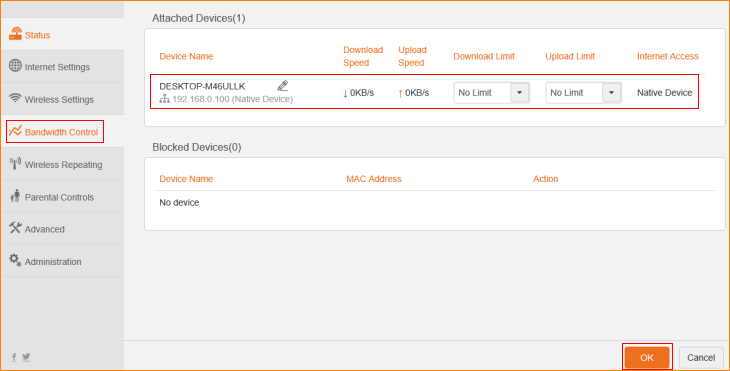 